МИНИСТЕРСТВО НАУКИ И ВЫСШЕГО ОБРАЗОВАНИЯ РОССИЙСКОЙ ФЕДЕРАЦИИ
ДОНСКОЙ КАЗАЧИЙ ГОСУДАРСТВЕННЫЙ ИНСТИТУТ ПИЩЕВЫХ ТЕХНОЛОГИЙ И
БИЗНЕСА (ФИЛИАЛ) ФЕДЕРАЛЬНОГО ГОСУДАРСТВЕННОГО БЮДЖЕТНОГО
ОБРАЗОВАТЕЛЬНОГО УЧРЕЖДЕНИЯ ВЫСШЕГО ОБРАЗОВАНИЯ
«МОСКОВСКИЙ ГОСУДАРСТВЕННЫЙ УНИВЕРСИТЕТ ТЕХНОЛОГИЙ И УПРАВЛЕНИЯ
им. К. Г. РАЗУМОВСКОГО» (ПЕРВЫЙ КАЗАЧИЙ УНИВЕРСИТЕТ)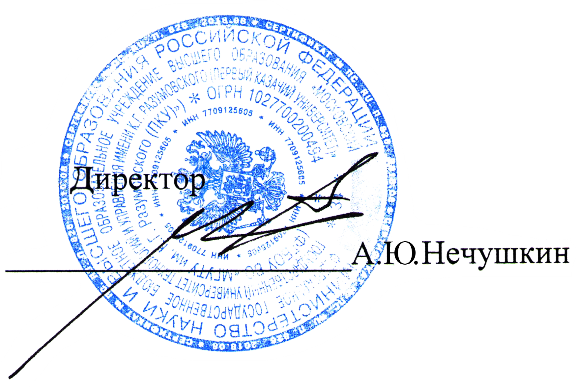 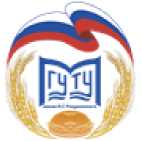                                                  Кафедра «Биотехнология и химия»                                                                                                                      «УТВЕРЖДАЮ» института, д. социол. н. «01» марта 2020 г.ПРОГРАММА ПРАКТИКИПреддипломная практика	(тип практики указать по учебному плану)производственная	(производственная, производственная преддипломная) стационарная, выездная	(стационарная, выездная)дискретная	(непрерывная, дискретная)35.03.08 «Водные биоресурсы и аквакультура»(код, наименование направления подготовки)прикладной бакалавриат	(академический или прикладной)АквакультураБакалаврЗаочная(очная, заочная, очно-заочная)Ростов-на-Дону, 2020Программа преддипломной практики разработана  на основании следующих документов: Приказ Минобрнауки России от 03.12.2015 N 1411 "Об утверждении федерального государственного образовательного стандарта высшего образования по направлению подготовки 35.03.08 Водные биоресурсы и аквакультура (уровень бакалавриата)" (Зарегистрировано в Минюсте России 31.12.2015 N 40500) Приказ Министерства образования и науки РФ от 5 апреля . N 301 "Об утверждении Порядка организации и осуществления образовательной деятельности по образовательным программам высшего образования - программам бакалавриата, программам специалитета, программам магистратуры", учебного плана по основной профессиональной образовательной программе высшего образования 35.03.08 – «Водные биоресурсы и аквакультура», профиля «Аквакультура».Программа преддипломной практики разработана к.б.н., доцентом  Ковалевским В.Н.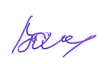 Руководитель основной профессиональнойобразовательной программы                                     к.х.н., доцент                                                       ___________     Н.П. Вассель                                                                                                                                      подпись	Программа преддипломной   практики   обсуждена и утверждена на заседании  кафедры «Биотехнология и химия». Протокол № 6  от «27» февраля  2020 года.Заведующий кафедрой к.х.н., доцент                                                       ___________      Н.П. Вассель 	                                                                                                                подпись	Программа преддипломной практики рецензирована и рекомендована к утверждению:Программа преддипломной практики рекомендована к утверждению представителями организаций-работодателей: 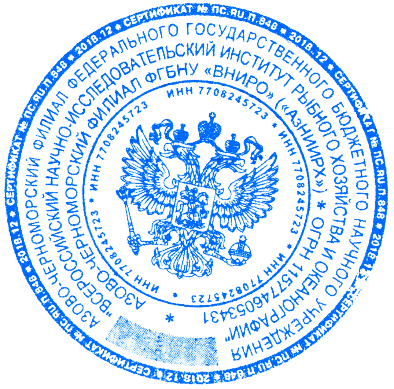 Зав. отделом «Рыбохозяйственной токсикологии» Азово-Черноморского филиала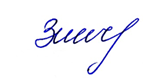 ФГБНУ «ВНИРО» («АзНИИРХ»)  к.б.н., ст. н. с.                                                                                                         О.А. Зинчук	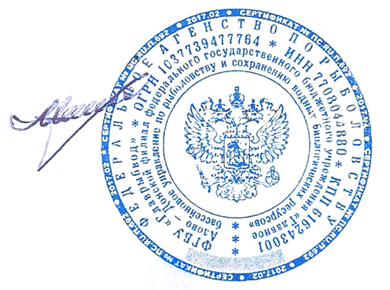 Азово- Донской филиал ФГБУ  «Главрыбвод»Зам. начальника филиала                                                                                                                                                                          А.П. МанацковОглавлениеТип преддипломной практики	4Цель преддипломной практики	4Задачи преддипломной практики	4Место преддипломной практики в структуре ОПОП ВО	..4Способ и формы проведения преддипломной практики	5Место и время проведения преддипломной практики	5Компетенции обучающегося, формируемые в результате прохождения преддипломнойпрактики	6Структура и содержание преддипломной практики	10Образовательные, научно-исследовательские и научно-производственные технологии,используемые на преддипломной практике	11Учебно-методическое обеспечение самостоятельной работы студентов напреддипломной практике	11Форма промежуточной аттестации (по итогам преддипломной практики)	15Оценочные средства для проведения текущей и промежуточной аттестацииобучающихся по практике	15Учебно-методическое и информационное обеспечение преддипломной практики	19Описание материально-технической базы, необходимой для проведения практики	20Рекомендации по организации практики обучающихся из числа инвалидов и лиц сограниченными возможностями здоровья	21Лист регистрации изменений	23Тип преддипломной практикиВид практики - производственная.Тип практики - преддипломнаяЦель преддипломной практикиЦелью преддипломной практики являются: подготовка выпускной квалификационной работы (ВКР) к защите, закрепление и углубление навыков работ по систематизации и обобщению знаний, умений и навыков, необходимых для выполнения выпускной квалификационной работы, а так же формирование компетенций ОПК-1; ОПК-2; ОПК-3; ОПК-4; ОПК-5; ОПК-6; ОПК-7; ОПК-8; ПК-1; ПК-2; ПК-3; ПК-4; ПК-5; ПК-6; ПК-11; ПК-12.Задачи преддипломной практикиЗадачами преддипломной практики являются:♦     Закрепление и углубление знаний, умений и навыков, полученных в результате обучения.Применение теоретических знаний, практических умений и навыков для сбора, систематизации, обобщения, анализа, грамотного представления и изложения материалов по теме выпускной квалификационной работы.Решение поставленных в выпускной квалификационной работе задач с использованием математических моделей и современных информационных технологий.Оформление предварительного варианта текста ВКР, включая иллюстрации, таблицы, графики.Место преддипломной практики в структуре ОПОП ВОВ соответствии с учебным планом МГУТУ преддипломная практика относится к вариативной части Блока 2 Практики Б2.В.03(Пд), является завершающей частью цикла дисциплин (модули) программы подготовки студентов в соответствии с ФГОС ВО по направлению подготовки 35.03.08 «Водные биоресурсы и аквакультура» (уровень бакалавриата) заочной формы обучения, профиль «Аквакультура».Для проведения преддипломной практики используются знания, умения и компетенции, сформированные в процессе изучения дисциплин: Б1.Б.14 «Ихтиология», Б1.Б.15 «Основы аквакультуры», Б1.Б.17 «Основы рыбохозяйственного мониторинга», Б1.Б.18 «Экологическая рыбохозяйственная экспертиза», Б1.Б.19 «Технические средства аквакультуры», Б1.Б.21 «Зоология гидробионтов», Б1.Б.22 «Биологические основы рыбоводства», Б1.Б.23 «Гидробиология», Б1.Б.24 «Экология водоемов», Б1.В.01 «Проектирование», Б1.В.02 «Организация работ на рыбоводных предприятиях», Б1.В.03 «Эколого-рыбохозяйственные исследования водоемов», Б1.В.04 «Теоретические и экспериментальные исследования в аквакультуре», Б1.В.07 «Оценка состояния промысловых популяций гидробионтов и биоцензов их обитания», Б1.В.11 «Основы биопродуктивности водных экосистем», Б1.В.ДВ.02.01 «Промысловое рыболовство» и прохождения Б2.В.01(У) учебной «Практика по получению первичных профессиональных умений и навыков, в том числе первичных умений и навыков научно-исследовательской деятельности» и Б2.В.02(П) производственной «Практика по получению профессиональных умений и опыта профессиональной деятельности» практик.Знания и практические навыки, сформированные в ходе прохождения преддипломной практики необходимы для завершения работы над выпускной квалификационной работой бакалавра.Способ и формы проведения преддипломной практикиСпособы проведения преддипломной практики:♦♦♦ стационарная - на профильных предприятиях г. Ростова-на-Дону;♦♦♦ выездная - на профильных предприятиях, расположенных за пределами                    г. Ростова-на-Дону.Формы проведения практики: дискретная.Место и время проведения преддипломной практикиМеста преддипломной практики утверждаются приказом директора ДКГИПТиБ (филиала) ФГБОУ ВО «МГУТУ им. К.Г. Разумовского (ПКУ)» под руководством преподавателей кафедры «Биотехнология и химия» на основании двухсторонних договоров между университетом и предприятием или учреждением, либо в самостоятельно выбранной обучающимся профильной организации на основании заключенного индивидуального договора. Также обучающиеся могут проходить практику по месту трудовой деятельности в случаях, если профессиональная деятельность, осуществляемая ими в указанных организациях, соответствует требованиям к содержанию практики. Базы отвечают требованиям к содержанию преддипломной практики, имеют хорошее методическое и лабораторное обеспечение для их качественного проведения.Срок прохождения производственной практики регламентируется учебным планом и графиком учебного процесса с учетом требований образовательного стандарта.* для обучающихся по индивидуальному учебному плану количество часов контактной и самостоятельной работы устанавливается индивидуальным учебным планом.При индивидуальном графике обучения возможно изменение сроков прохождения преддипломной практики, с учетом особенностей индивидуального учебного плана бакалавра и тематики его выпускной квалификационной работы.Для обучающихся из числа инвалидов и лиц с ограниченными возможностями здоровья на основании письменного заявления практика реализуется с учетом особенностей психофизического развития, индивидуальных возможностей и состояния здоровья (далее - индивидуальных особенностей); обеспечивается соблюдение следующих общих требований: использование специальных технических средств обученияколлективного и индивидуального пользования, предоставление услуг ассистента (помощника), оказывающего такому обучающемуся необходимую техническую помощь, обеспечение доступа в здания и помещения, где проходит учебный процесс, другие условия, без которых невозможно или затруднено прохождение практики по письменному заявлению обучающегося).Ключевыми организациями для проведения преддипломной практики являются: Азово-Черноморский филиал ФГБНУ «ВНИРО» («АзНИИРХ»). Договор № 1 от                   25 февраля 2020 г. Срок действия договора с 25 февраля 2020 г. по 20 февраля 2023 г. «Азово-Донская осетровая компания» ООО « АЗДОК» Договор № 12 от 11.01.2019. Срок действия договора с 11.01.2019 по 11.01.2021 г. ЗАО « Миусский лиман» Договор № 5 от 4.10.2017. Срок действия договора с 4.10.2017 по 31.12.2020 г. Живорыбная база ИП Игнатенко А.С. Договор № 1 от 10.01.2017. Срок действия договора с 10.01.2017 по 31.12.2020 г.Компетенции обучающегося, формируемые в результате прохождения преддипломной практикиВ результате прохождения данной производственной (преддипломной) практики обучающийся должен приобрести следующие практические навыки, умения, компетенции:Структура и содержание преддипломной практикиОбщая трудоемкость производственной (преддипломной) практики составляет 12 зачетных единиц, 432 часа.ТЕМАТИЧЕСКАЯ ПРОГРАММА - ЗАДАНИЕ НА
ПРЕДДИПЛОМНУЮ ПРАКТИКУИсследовательский объект: Поисковая тематическая ВКР - выбирается студентом самостоятельно.Инструментарий работы: из вариативных дисциплин учебного курса, в т. ч., дисциплин вынесенных в качестве опорных для практики -Кормовая база, корма и кормление рыб, Основы управления качеством выращиваемых гидробионтов.Характер задания: по "Регламенту МГУТУ по подготовке и написанию КВКР...", соответствии с тематикой ВКР.Постановка задач к разработке в КВКР, начальных и конечных целевых установок работы в целом.Разработка паспорта проекта КВКР.Разработка установленной соответстующим Регламентом МГУТУ Презентации КВКР по актуализации и обоснованию проектных задач.Разработка структурных частей ВКР: "Введение" и "Список источников".Разработка структурной части ВКР "Основная часть".Разработка структурных частей ВКР: "Заключение" и "Приложения".Оформление ВКР по ГОСТ и создание материалов "Технологической книги".Образовательные, научно-исследовательские и научнопроизводственные технологии, используемые на преддипломной практикеПрохождение преддипломной практики требует оптимального сочетания научной целостности и строгой логики курса со спецификой профиля подготовки, оно опирается на взаимосвязь лекций, практических занятий и самостоятельной индивидуальной работы студентов.На практиках, по усмотрению руководства ответственной кафедры, могут применяться образовательные, научно-исследовательские и научно-производственные технологии активных и интерактивных форм проведения занятий по практике - как при выполнении различных видов работ во время прохождения практики, так и по её итогам (аттестации):выступления с научными тезисами по проведенным исследованиям и полученным результатам;участие в международных тематических мероприятиях вуза.мультимедийные технологии (электронные презентации) о выполненных исследованиях;представление разработанных проект-решений (или кейс-технологии), в зависимости от курса, за который проводится практики;выступление с докладами на публичных мероприятиях, по результатам практики.Учебно-методическое обеспечение самостоятельной работы студентов на преддипломной практикеОрганизация практики осуществляется в соответствии с учебным планом, календарным учебным графиком и ее программой.Контингент студентов, направленных на практику, распределяется по профильным организациям на основании существующих двухсторонних договоров между ДКГИПТиБ (филиала) ФГБОУ ВО «МГУТУ им. К.Г. Разумовского (ПКУ)» и Профильной Организацией (согласно п.6 настоящей программы), либо в самостоятельно выбранной обучающимся профильной организации на основании заключенного индивидуального договора.Руководят практикой преподаватели кафедры «Биотехнология и химия» и работники предприятий от профильных организаций. Ответственными за практику от предприятий могут быть руководители функциональных структур и их заместители, ведущие специалисты.С момента зачисления студентов в качестве практикантов на рабочие места на них распространяются действующие на предприятиях правила охраны труда и внутреннего распорядка. Участие студента в конкретных мероприятиях предприятия обусловливаются его потребностями.Самостоятельная работа в период проведения практики включает:консультирование обучающихся руководителями практики от института и организации с целью предоставления исчерпывающей информации, необходимой для самостоятельного выполнения предложенного руководителем задания, ознакомление с требованиями охраны труда, техники безопасности, пожарной безопасности, а также правилами внутреннего трудового распорядка организации;ознакомление с основной и дополнительной литературой, необходимой для прохождения практики;обобщение данных, полученных в результате работы в организации;своевременная подготовка отчетной документации по итогам прохождения учебной практики и представление ее руководителю практики от кафедры;успешное прохождение промежуточной аттестации по итогам практики.По результатам прохождения практики, в течение 2-3-х последних дней из числа отпущенных на практику учебным планом (графиком), студенты сдают на выпускающую кафедру отчетный материал.Отчетные документы по практике:дневник прохождения производственной практики по по получению профессиональных умений и опыта профессиональной деятельности:направление на практику;содержание и планируемые результаты практики;индивидуальное задание;инструктаж по ознакомлению с требованиями охраны труда, техники безопасности, пожарной безопасности, правилами внутреннего распорядка;рабочий график (план) проведения практики (ежедневные записи содержания и результатов выполненной работы);аттестационный лист;характеристика на обучающегося по освоению профессиональных компетенций в период прохождения практики.отчет обучающегося о прохождении практики.В дневнике ежедневно записываются содержание и результаты выполненной работы.Требования к оформлению отчета по преддипломной практике Отчет по практикеПри составлении отчетности и подборе материалов для выполнения программы практики, особое внимание необходимо уделять специализированным литературным, электронным и научно-профессиональным источникам тематической информации и ссылкам на них по тексту, оформленным надлежащим образом.Отчет должен быть подписан руководителем практики, в случае прохождения практики во внешних организация - подписан руководителем организации/подразделения от предприятия и заверен печатью организации.Оптимальный объём отчёта, включая приложения к отчету должен составлять                   21-23 страницы. В данный объем не входят приложения (фото, схемы, чертежи, рисунки, карты и т.п.) и список использованных источников. По согласованию с руководителем практики от института объем отчета может быть увеличен.Отчетность по практике должна соответствовать установленным требованиям к оформлению и содержать (отражать) сведения, тематических разделов из программы практики, и отражать основные этапы работ (выполнения заданий), выполняемых за время прохождения практики.Исходя из указанного объема, отчет должен включать следующие основные структурные элементы и соответствовать основным требованиям, предъявляемым к содержанию отчета и его структурным элементам:Введение Основную частьописание организации работы в процессе практики;описание практических задач, решаемых обучающимся за время прохождения практики;Заключениенеобходимо описать навыки и умения, приобретенные за время практики;сделать индивидуальные выводы о практической значимости для себя проведенного вида практики.Отчет о прохождении преддипломной практики должен быть выполнен печатным способом с использованием компьютера и принтера на одной стороне листа белой бумаги в соответствии со следующими требованиями:♦  На бланке формата А4 (210х297 мм).♦  Поля листа должны быть: левое - 30 мм, нижнее - 20 мм, правое - 10 и верхнее - 15 мм;♦ В текстовом редакторе Word, шрифтом Times New Roman №14, цвет - черный; разрешается использовать шрифты различной гарнитуры только для акцентирования внимания на определениях и формулах.Начало абзацев в тексте с отступом на 1,25 см = 5 печатных знаков.Текст печатают через 1,5 межстрочный интервал, с выравниванием по ширине.Введение, каждая глава, заключение, приложения, список использованныхисточников начинаются с новой страницы; названия глав и параграфов:в содержании пишутся с прописной буквы, остальные буквы - строчные. После номера раздела, подраздела (главы, параграфа) точку не ставят;в тексте работы названия глав и параграфов пишутся прописными (заглавными) буквами. После номера раздела, подраздела (главы, параграфа) - точку не ставят.♦  При изложении текста выдерживается логическая связь. Наименования частей работы должны полностью отвечать содержанию излагаемого в них материала.При перечислении элементов, признаков, группировок и т.п. применяются дефисы, цифры, буквенные обозначения.Слова в наименованиях не переносятся, точка в их конце не ставится, названия параграфов, пунктов, заголовки таблиц, схем и т.п. в конце страницы не пишутся, страница с короткой (висячей строки) не начинается.Сквозная нумерация страниц арабскими цифрами проставляется в нижнем колонтитуле на протяжении всего документа, начиная со 2-ой страницы, номер страницы указывается без точки непосредственно под текстом, в центре нижнего поля страницы, последним листом работы нумеруется последний лист списка использованных источников и литературы.список использованных источников должен содержать сведения об источниках, использованных при составлении отчета. Сведения об источниках приводятся в соответствии с требованиями ГОСТ 7.1-2003;приложения: рекомендуется включать материалы, связанные с выполненной работой (например, первичные фактические данные), которые по каким-либо причинам не могут быть включены в основную часть.Отчет по практике обучающийся может иллюстрировать с помощью презентации Power Point, которая представляется руководителю практики от филиала наряду с отчетом в день защиты отчета по практике.Все отчетные документы по результатам прохождения практики предоставляется руководителю практики от института.Результаты прохождения практики оцениваются посредством проведения промежуточной аттестации. Неудовлетворительные результаты промежуточной аттестации по практике или не прохождение промежуточной аттестации по практике при отсутствии уважительных причин признаются академической задолженностью.После предложенных указаний у обучающихся должно сформироваться четкое представление об объеме и характере знаний и умений, которыми надо будет овладеть по итогам прохождения практики.Контрольные вопросы для проведения аттестации по итогам
производственной (преддипломной) практики:Структура, основные направления и результаты деятельности организации, на базе которой проходила производственная (преддипломная) практика.Материально-техническая база организации и оснащение рабочего места практиканта, обеспечение техники безопасности.Виды профессиональной деятельности практиканта в ходе преддипломной практики.Навыки и опыт самостоятельной организационной, исследовательской и производственной деятельности, которые были приобретены практикантом.Новые методы научных исследований, освоенные и использованные при сборе материала по теме выпускной квалификационной работы в ходе прохождения преддипломной практики.Форма промежуточной аттестации (по итогам преддипломной практики)Промежуточная аттестация студентов по результатам прохождения преддипломной практики проводится в форме защиты отчета с оценкой. По итогам зачета обучающемуся могут быть выставлены оценки «отлично», «хорошо», «удовлетворительно» и «неудовлетворительно».По результатам прохождения практики, в течение 2-3-х последних дней из числа отпущенных на практику учебным планом (графиком), студенты сдают на выпускающую кафедру отчетный материал - дневник и отчет по практике. Отчёт включает характеристику основных этапов работы по подготовке ВКР.Аттестация по итогам преддипломной практики проводится путем защиты отчета с оценкой, которая организуется руководителем практики от кафедры «Биотехнология и химия». Дата и время аттестации устанавливаются расписанием по согласованию с кафедрой. Процедура аттестации включает доклад (5-7 минут) практиканта об итогах ее проведения и ответы на контрольные вопросы преподавателя (ей) от кафедры и вопросы по существу отчета (отражающего содержание отчета по практике).Промежуточная аттестация обучающихся по итогам прохождения практики проводится в соответствии с Положением о текущем контроле, текущей и промежуточной аттестации обучающихся в Университете.Оценочные средства для проведения текущей и промежуточной аттестации обучающихся по практикеЭтапы формирования компетенций в процессе освоения ОПОП прямо связаны с местом дисциплин и практик в образовательной программе. Каждый этап формирования компетенции, характеризуется определенными знаниями, умениями и навыками и (или) опытом профессиональной деятельности, которые оцениваются в процессе текущего контроля успеваемости, промежуточной аттестации по дисциплине (практике) и в процессе государственной итоговой аттестации.Преддипломная практика является заключительным этапом формирования компетенций ОПК-1; ОПК-2; ОПК-3; ОПК-4; ОПК-5; ОПК-6; ОПК-7; ОПК-8; ПК-1; ПК-2; ПК-3; ПК-4; ПК-5; ПК-6; ПК-11; ПК-12, (см. схему формирования компетенций). Итоговая оценка уровня сформированности компетенций ОК-1; ОК-2; ОК-3; ОК-4; ОК-5; ОК-6; ОК-7; ОК-8; ОК-9; ОПК-1; ОПК-2; ОПК-3; ОПК-4; ОПК-5; ОПК-6; ОПК-7; ОПК-8; ПК-1; ПК-2; ПК-3; ПК-4;        ПК-5; ПК-6; ПК-11; ПК-12 определяется в период государственной итоговой аттестации.Результаты прохождения практики оцениваются посредством проведения промежуточной аттестации, определяемых в соответствующих «Оценочных средствах» практики. Неудовлетворительные результаты промежуточной аттестации по практике или не прохождение промежуточной аттестации по практике при отсутствии уважительных причин признаются академической задолженностью. Материалы о прохождении практики обучающегося хранятся на кафедре в установленном порядке.Показателями оценивания компетенций являются умения и опыт, в зависимости от типа практики, освоенные при ее прохождении. В процессе защиты отчёта о прохождении практики обучающемуся могут задаваться вопросы как практического, методологического и теоретического характера для выявления.Критерии оценивания качества выполнения практических заданий попреддипломной практикеКритерии оценивания качества выполнения практических заданий попреддипломной практикеПроцедура защиты отчета по практике предусматривает устный доклад обучающегося (презентация) по основным результатам пройденной практики с выставлением оценок:	«отлично», «хорошо», «удовлетворительно», «неудовлетворительно».	Учебно-методическое и информационное обеспечение преддипломной практикиосновная литература:Пресноводная аквакультура: Учебное пособие/ В.А. Власов - М.: КУРС, НИЦ ИНФРА-М, 2018 http://znanium.com/bookread2.php?book=947797Нечаева Т.А. Современные технологии в аквакультуре: учебное пособие для обучающихся по направлению подготовки 35.03.08 «Водные биоресурсы и аквакультура» (уровень бакалавриата) / Т.А. Нечаева, Н.Б. Рыбалова, С.У. Темирова; Министерство сельского хозяйства РФ, Санкт-Петербургский государственный аграрный университет, Кафедра «Водные биоресурсы и аквакультура». - Санкт-Петербург: СПбГАУ, 2018. http://biblioclub.ru/index.php?page=book view red&book id=486923Гидротехнические сооружения и рыбоводные пруды : учеб. пособие / М.В.Нестеров,И.М. Нестерова. — Минск :	Новое знание ; М. :	ИНФРА-М,2017 http://znanium.com/bookread2.php?book=527500Управление формированием региональных кластеров рыбоводства/Алексеева НА., Кузнецова О.В., 2-е изд., стереотипное - М.: НИЦ ИНФРА-М, 2016. - http://znanium.com/bookread2.php?book=544351дополнительная литература:Мирошникова, Е. П. Частная ихтиология [Электронный ресурс]: практикум / Е. П. Мирошникова; М-во образования и науки Рос. Федерации, Федер. гос. бюджет. образоват. учреждение высш. проф. образования "Оренбург. гос. ун-т". - Оренбург : ОГУ. - 2011. - 184 с. https://lib.rucont.ru/efd/177024 Промысловая ихтиология [Электронный ресурс] / Ю.В. Сергеева .— 2011 .— 89 с. : ил. https://lib.rucont.ru/efd/177625Рыбоводство. Основы разведения, вылова и переработки рыб в искусственных водоемах: Учебное пособие / Л.В. Антипова, О.П. Дворянинова, О.А. Василенко. - СПб.: ГИОРД, 2009http://znanium.com/bookread2.php?book=754416Экологический мониторинг и экологическая экспертиза : учеб. пособие / М.Г. Ясовеев,Н.Л. Стреха, Э.В. Какарека, Н.С. Шевцова ; под ред. проф. М.Г. Ясовеева. — Минск : Новоезнание ; М. : ИНФРА-М, 2018 http://znanium.com/bookread2.php?book=916218Пономарев С.В., Грозесху Ю.Н. Индустриальная аквакультура, Учебник, ИП Грицай, Астрахань, 2006в)	программное обеспечение и Интернет-ресурсы:Microsoft Windows 7 Microsoft Office 2013 Kaspersky Endpoint Security MicroSoft Visual Studioг)	базы данных, информационно-справочные и поисковые системы (БДиПС)http://znanium.com/ ООО электронно-библиотечная система "ЗНАНИУМ"https://rucont.ru/ ООО "Национальный цифровой ресурс «РУКОНТ»http://biblioclub.ru/ ЭБС «Университетская библиотека онлайн»Описание материально-технической базы, необходимой для проведения практикиМатериально-техническая база рыбоводных предприятий, научноисследовательских организаций, в которые в соответствии с заключенными договорами студенты направляются для прохождения производственной (преддипломной) практики соответствует необходимым требованиям. Для самостоятельной работы, для подготовки квалификационной выпускной работы и отчёта о практике обучающимся предоставляется возможность работы в аудиториях кафедры «Биотехнология и химия», предусмотрены специально оборудованная аудитория.Реализация производственной (преддипломной) практики обеспечивается наличием в ДГКИПТиБ библиотеки, в том числе электронной, обеспечивающей обучающимся доступ к профессиональным базам данных, информационным справочным и поисковым системам, а также иным информационным ресурсам. Библиотечный фонд укомплектован изданиями учебной, учебно-методической, научной и иной литературы, включая периодические издания с обеспечением каждому обучающемуся индивидуального доступа к указанной системе посредством сети «Интернет».Рекомендации по организации практики обучающихся из числа инвалидов и лиц с ограниченными возможностями здоровьяДля обучающихся из числа инвалидов и лиц с ограниченными возможностями здоровья на основании письменного заявления практика реализуется с учетом особенностей психофизического развития, индивидуальных возможностей и состояния здоровья (далее - индивидуальных особенностей); обеспечивается соблюдение следующих общих требований: использование специальных технических средств обучения коллективного и индивидуального пользования, предоставление услуг ассистента (помощника), оказывающего такому обучающемуся необходимую техническую помощь, обеспечение доступа в здания и помещения, где проходит практика, другие условия, без которых невозможно или затруднено прохождение практики по письменному заявлению обучающегося.При реализации практики на основании письменного заявления обеспечивается соблюдение следующих общих требований: проведение практики для студентов- инвалидов и лиц с ограниченными возможностями здоровья в одной аудитории совместно с обучающимися, не имеющими ограниченных возможностей здоровья, если это не создает трудностей для обучающихся; присутствие в ассистента (ассистентов), оказывающего(их) обучающимся необходимую техническую помощь с учетом их индивидуальных особенностей; пользование необходимыми обучающимся техническими средствами с учетом их индивидуальных особенностей.Все локальные нормативные акты Московского государственного университета технологий и управления им. К.Г. Разумовского по вопросам реализации практики доводятся до сведения обучающихся с ограниченными возможностями здоровья в доступной для них форме.Предусмотрена возможность обучения по индивидуальному графику, при составлении которого возможны различные варианты проведения занятий:	в академической группе и индивидуально, на дому с использованием дистанционных образовательных технологий.Основной формой в дистанционном обучении является индивидуальная форма обучения. Главным достоинством индивидуального обучения для инвалидов и лиц с ограниченными возможностями здоровья является то, что оно позволяет полностью индивидуализировать содержание, методы и темпы учебной деятельности инвалида, следить за каждым его действием и операцией при решении конкретных задач; вносить вовремя необходимые коррекции как в деятельность студента-инвалида, так и в деятельность преподавателя. Дистанционное обучение также обеспечивает возможности коммуникаций не только с преподавателем, но и с другими обучаемыми, сотрудничество в процессе познавательной деятельности.При прохождении практики используются следующие организационные мероприятия:- использование возможностей сети «Интернет» для обеспечения связи с обучающимися, предоставления им необходимых материалов для самостоятельного изучения, контроля текущей успеваемости и проведения тестирования.проведение видеоконференций, консультаций, и т.д. с использованием программ, обеспечивающих дистанционный контакт с обучающимся в режиме реального времени.предоставление электронных учебных пособий, включающих в себя основной материал по дисциплинам включенным в ОП.предоставление видеоматериалов, позволяющих изучать материал курса дистанционно.использование программного обеспечения и технических средств, имеющих функции адаптации для использования лицами с ограниченными возможностями.Лист регистрации измененийДиректор института БиРХМГУТУ им. К. Г. Разумовского (ПКУ)»            д.б.н., профессор                                          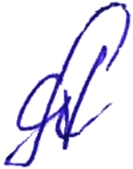 А.Л. Никифоров-НикишинК.б.н., доцент кафедры«Биоэкологии и ихтиологии»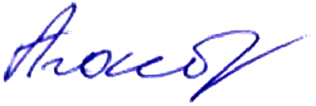 Института БиРХ                                                 МГУТУ им. К. Г. Разумовского (ПКУ)»      А.К. ПономаревВид практикиКурсСессияЗЕТКоличество академических часов*Количество академических часов*Количество академических часов*Количество академических часов*КоличествонедельВид практикиКурсСессияЗЕТСРПСРКонтрольВсегоКоличествонедельПреддипломная практика5912242644328КодкомпетенцииСодержаниекомпетенцииРезультаты обученияОПК-1способность использовать профессиональные знания ихтиологии, аквакультуры, охраны окружающей среды, рыбохозяйственного и экологического мониторинга и экспертизыЗнать: основные понятия ихтиологии, аквакультуры, охраны окружающей среды, рыбохозяйственного мониторинга;ОПК-1способность использовать профессиональные знания ихтиологии, аквакультуры, охраны окружающей среды, рыбохозяйственного и экологического мониторинга и экспертизыУметь: применять профессиональные знания в области водных биоресурсов и аквакультуры на рыбоводных предприятиях, участвовать в рыбохозяйственном мониторинге, охране водных биоресурсов, рыбохозяйственной экспертизе;ОПК-1способность использовать профессиональные знания ихтиологии, аквакультуры, охраны окружающей среды, рыбохозяйственного и экологического мониторинга и экспертизыВладеть: знаниями ихтиологии, аквакультуры, навыками охраны окружающей среды, рыбохозяйственного и экологического мониторинга и экспертизы.ОПК-2готовность к организационноуправленческой работе с малыми коллективамиЗнать: содержание законодательной базы в области малого предпринимательства и основы экономики и управления деятельностью субъектов малого бизнеса;ОПК-2готовность к организационноуправленческой работе с малыми коллективамиУметь: выявлять и оценивать риски в организациях малого бизнеса и способность управлять персоналом организации;ОПК-2готовность к организационноуправленческой работе с малыми коллективамиВладеть: знаниями в области экономики и управления организациями малого бизнеса и навыками организационно-управленческой работы с малыми коллективами.ОПК-3Способность реализовать эффективноеЗнать: основные способы эффективного использования оборудования и материалов;КодкомпетенцииСодержаниекомпетенцииРезультаты обученияиспользованиематериалов,оборудованияУметь: выбирать и эффективно использовать материалы и оборудование;использованиематериалов,оборудованияВладеть: навыками эффективного использования оборудования и материалов.ОПК-4Владение ведением документации полевых рыбохозяйственных наблюдений, экспериментальных и производственных работЗнать: правила ведения документации полевых рыбохозяйственных наблюдений, экспериментальных и производственных работ;ОПК-4Владение ведением документации полевых рыбохозяйственных наблюдений, экспериментальных и производственных работУметь: применять правила ведения документации полевых рыбохозяйственных наблюдений, экспериментальных и производственных работ;ОПК-4Владение ведением документации полевых рыбохозяйственных наблюдений, экспериментальных и производственных работВладеть: способностью ведения документации полевых рыбохозяйственных наблюдений, экспериментальных и производственных работ.ОПК-5Способность использовать базовые знания экономики в области рыбного хозяйстваЗнать: основные экономические законы хозяйственной деятельности;ОПК-5Способность использовать базовые знания экономики в области рыбного хозяйстваУметь: применять эти знания в практике рыбного хозяйства;ОПК-5Способность использовать базовые знания экономики в области рыбного хозяйстваВладеть: навыками ведения экономической хозяйственной деятельности в области рыбного хозяйства.ОПК-6Способность понимать, излагать и критически анализировать базовую информацию в области рыбного хозяйстваЗнать: биологию основных промысловых видов гидробионтов и объектов аквакультуры, технику промышленного рыболовства, биотехнику разведения и выращивания гидробионтов, экологию рыбохозяйственных водоемов в условиях экологического кризиса, современные методы и средства реанимации рыбохозяйственных водоемовОПК-6Способность понимать, излагать и критически анализировать базовую информацию в области рыбного хозяйстваУметь: грамотно использовать знания в этих областях для эффективного решения проблемных вопросов в процессе хозяйственной деятельностиОПК-6Способность понимать, излагать и критически анализировать базовую информацию в области рыбного хозяйстваВладеть: навыками применения базовой информации и новых разработок в практике рыбного хозяйстваОПК-7Способность использовать основные законыестественнонаучных дисциплин и математический аппаратЗнать: основные экологические законы, биологические особенности гидробионтов и их биоценозов, законы и методы биологической статистики, методы рыбохозяйственных исследованийОПК-7Способность использовать основные законыестественнонаучных дисциплин и математический аппаратУметь: использовать эти знания вКодкомпетенцииСодержаниекомпетенцииРезультаты обученияв профессиональной деятельности, применять методы теоретического и экспериментального исследованиярыбохозяйственной практической и исследовательской работев профессиональной деятельности, применять методы теоретического и экспериментального исследованияВладеть: навыками использования знаний в этих областях и умений проводить экспериментальные исследованияОПК-8Способность решать стандартные задачи профессиональной деятельности на основе информационной и библиографической культуры с применением информационнокоммуникационных технологийЗнать: биологию объектов аквакультуры. теоретические основы управления их половыми циклами и получения половых продуктов, биотехнику рыбоводства.ОПК-8Способность решать стандартные задачи профессиональной деятельности на основе информационной и библиографической культуры с применением информационнокоммуникационных технологийУметь: разрабатывать рыбоводнобиологические обоснования для строительства полносистемных и неполносистемных хозяйств.ОПК-8Способность решать стандартные задачи профессиональной деятельности на основе информационной и библиографической культуры с применением информационнокоммуникационных технологийВладеть: навыками применения компьютерных технологий в практике рыбного хозяйстваПК-1Способность участвовать в оценкерыбохозяйственного значения и экологического состояния естественных и искусственных водоемовЗнать: методы гидробиологических, гидрохимических, ихтиологических токсикологических исследованийПК-1Способность участвовать в оценкерыбохозяйственного значения и экологического состояния естественных и искусственных водоемовУметь: применять эти методы для оценки возможности использования водоемов в рыбохозяйственных целяхПК-1Способность участвовать в оценкерыбохозяйственного значения и экологического состояния естественных и искусственных водоемовВладеть: навыками экологических исследований водоемов рыбохозяйственного назначенияПК-2Способность проводить оценку состояния популяций промысловых рыб и других гидробионтов, водных биоценозов, участвовать в разработке биологических обоснований оптимальных параметров промысла, общих допустимых уловов, прогнозов вылова, правил рыболовства, мониторинге промыслаЗнать: методы определения запасов промысловых объектов и лимитов их вылова, оценки состояния водных биоценозов, прогнозирования состояния промысловых популяций, а также правила рыболовства.ПК-2Способность проводить оценку состояния популяций промысловых рыб и других гидробионтов, водных биоценозов, участвовать в разработке биологических обоснований оптимальных параметров промысла, общих допустимых уловов, прогнозов вылова, правил рыболовства, мониторинге промыслаУметь: применять эти знания в практической работеПК-2Способность проводить оценку состояния популяций промысловых рыб и других гидробионтов, водных биоценозов, участвовать в разработке биологических обоснований оптимальных параметров промысла, общих допустимых уловов, прогнозов вылова, правил рыболовства, мониторинге промыслаВладеть: навыками ресурсных исследований и мониторинга промысла, разработки прогноза состояния запасов промысловых объектовПК-3Способность осуществлять мероприятия по надзору за рыбохозяйственной деятельностью и охране водных биоресурсовЗнать: природоохранное и рыбохозяйственное законодательство. методы и средства контроля и надзора на промысле, оценки токсикологической обстановки в водоемах.ПК-3Способность осуществлять мероприятия по надзору за рыбохозяйственной деятельностью и охране водных биоресурсовУметь: эффективно применять знания для охраны водоемов от загрязнений и браконьерства, контроля за соблюдением лимитов вылова водных биоресурсовКодкомпетенцииСодержаниекомпетенцииРезультаты обученияВладеть: навыками природоохранной деятельности, осуществления мероприятий по надзору за рыбохозяйственной деятельностью и охране водных биоресурсовПК-4Способность применять методы и технологии искусственного воспроизводства и выращивания гидробионтов, борьбы с инфекционными и инвазионными заболеваниями гидробионтовЗнать: основы воспроизводства и выращивания гидробионтов на искусственных водоемах; основные инфекционные и инвазионные заболевания гидробионтов;методы и технологии искусственного воспроизводства и выращивания гидробионтовПК-4Способность применять методы и технологии искусственного воспроизводства и выращивания гидробионтов, борьбы с инфекционными и инвазионными заболеваниями гидробионтовУметь: планировать и проводить мероприятия по искусственному разведению гидробионтов; применять методы и технологии обеспечивающие при искусственном воспроизводстве и выращивании гидробионтов высокие биологические показателиПК-4Способность применять методы и технологии искусственного воспроизводства и выращивания гидробионтов, борьбы с инфекционными и инвазионными заболеваниями гидробионтовВладеть: методами и технологией искусственного воспроизводства и выращивания гидробионтов, базовыми знаниями по профилактике и борьбе с инфекционными и инвазионными заболеваниями у гидробионтов.ПК-5Готовность к эксплуатации технологического оборудования в аквакультуреЗнать: технологические системы, средства и методы работы на производственном оборудованииПК-5Готовность к эксплуатации технологического оборудования в аквакультуреУметь: применять теоретические знания на практикеПК-5Готовность к эксплуатации технологического оборудования в аквакультуреВладеть: навыками обращения стехнологическим оборудованиемпри искусственном разведении гидробионтовПК-6Способность участвовать в обеспечении экологической безопасности рыбохозяйственных водоемов, процессов, объектов и продукции аквакультуры, управлении качеством выращиваемых объектовЗнать: особенности современного экологического состояния рыбохозяйственных водоемов, основные биологические особенности рыб различных экологических и таксономических групп, являющихся объектами рыборазведения;ПК-6Способность участвовать в обеспечении экологической безопасности рыбохозяйственных водоемов, процессов, объектов и продукции аквакультуры, управлении качеством выращиваемых объектовУметь: определять естественную и общую рыбопродуктивность, а также контролировать ее используя знание влияющих факторов, грамотно применять знания экологии водоемов для решения производственных задач;ПК-6Способность участвовать в обеспечении экологической безопасности рыбохозяйственных водоемов, процессов, объектов и продукции аквакультуры, управлении качеством выращиваемых объектовВладеть: навыками экологически безопасного ведения рыбного хозяйства, навыком управления процессом инкубации и выращивания молоди.ПК-11Готовность к участию в разработке биологического обоснования проектов рыбоводных заводов,Знать: биологию объектов рыбоводства, биотехнику их разведения и выращивания;ПК-11Готовность к участию в разработке биологического обоснования проектов рыбоводных заводов,Уметь: использовать эти знания для разработки рыбоводно-биологических обоснований (РБО) на строительство различных рыбоводных хозяйств;КодкомпетенцииСодержаниекомпетенцииРезультаты обучениянерестово-выростных хозяйств, товарных рыбоводных хозяйствВладеть: навыками разработки РБО для пресноводных и морских хозяйств, выращивающих различные объекты аквакультуры.ПК-12Готовность к участию в выполнении проектноизыскательских работ с использованием современного оборудованияЗнать: методики проведения проектноизыскательских работ;ПК-12Готовность к участию в выполнении проектноизыскательских работ с использованием современного оборудованияУметь: выполнять проектно-изыскательские работы с использованием современного оборудования;ПК-12Готовность к участию в выполнении проектноизыскательских работ с использованием современного оборудованияВладеть: навыками использования современного оборудования при выполнении проектно-изыскательских работ.№п/пРаздел (этап) учебной практикиФормытекущегоконтроля1Подготовительный этапВыбор объекта исследования и формирование задания. Уточнение индивидуального плана по специфике выполнения задания или его параметрам. Оформление на практику, инструктаж по ознакомлению с требованиями охраны труда, техники безопасности, пожарной безопасности, а также правилами внутреннего трудового распорядка организации, предоставляющей место для прохождения практики.Дневник по практике, консультации с руководителем практики2Исследовательский этапЗнакомство с работой предприятия, ознакомление с организацией и методами работы учреждения, предприятия, выполнение производственных заданий, сбор фактического и литературного материала, участие в исследованиях, наблюдения, измерениях.Дневник по практике, текущие консультации3Аналитический этапОбработка, систематизация и структуризация фактического и литературного материала с применением современных информационных технологий. Анализ полученной информации. Разработка заключения и выводов. Оформление материалов по ГОСТ/Требованиям издательства, в соответствии с применяемым отчетно-итоговым форматом и технологией.Дневник по практике, отчет по практике. Регистрация выполненного в электронном виде отчета по практике4Завершающий этапСдача отчетного материала руководителю практики. Устранить замечания руководителя практики. Подготовка презентации по итогам практики. Защитить отчет по практике.консультации с рук. практики, отчет по практике, защита отчетаКритерии/оценка«неудовлетво-рительно»«удовлетво-рительно»«хорошо»«отлично»РаскрытиепроблемыПроблема не раскрыта. Отсутствуют выводыПроблема раскрыта не полностью. Выводы не сделаны и/или выводы не обоснованыПроблемараскрыта.Проведен анализпроблемы безпривлечениядополнительнойлитературы.Не все выводы сделаны и/или обоснованы.Проблема раскрытаполностью.Проведен анализпроблемы спривлечениемдополнительнойлитературы.Выводыобоснованы.ПредставлениеПредставляемая информация логически не связана.Не использованы профессиональные термины.Представляемая информация не систематизирована и/или не последовательна. Использован 1-2 профессиональный термин.Представляемаяинформациясистематизированаипоследовательна. Использовано более 2 профессиональных терминов.Представляемая информация систематизирована, последовательна и логически связана. Использовано более 5профессиональныхтерминов.ОформлениеНе использованыинформационныетехнологии(PowerPoint).Больше 4 ошибокв представляемойинформации.Использованыинформационныетехнологии(PowerPoint)частично.3-4 ошибки впредставляемойинформации.Использованыинформационныетехнологии(PowerPoint).Не более 2 ошибок в представляемой информации.Широкоиспользованыинформационныетехнологии(PowerPoint).Отсутствуютошибки впредставляемойинформации.Ответы на вопросыНет ответов на вопросы.Только ответы наэлементарныевопросы.Ответы на вопросы полные и/или частично полные.Ответы на вопросы полные с привидением примеров и/или пояснений.Шкала оценивания, в зависимости от уровня сформированности компетенцийШкала оценивания, в зависимости от уровня сформированности компетенцийШкала оценивания, в зависимости от уровня сформированности компетенцийШкала оценивания, в зависимости от уровня сформированности компетенций«недостаточный»Компетенции не сформированы. Знания отсутствуют, умения и навыки не сформированы«пороговый»Компетенции сформированы. Сформированы базовые структуры знаний.Уменияфрагментарны и носятрепродуктивныйхарактер.Демонстрируетсянизкий уровеньсамостоятельностипрактическогонавыка.«продвинутый»Компетенциисформированы.Знания обширные, системные.Умения носят репродуктивный характер применяются к решению типовых заданий. Демонстрируется достаточный уровень самостоятельности устойчивого практического навыка.«высокий»Компетенциисформированы.Знания твердые,аргументированные,всесторонние.Умения успешно применяются к решению как типовых так и нестандартных творческих заданий. Демонстрируется высокий уровень самостоятельности, высокая адаптивность практического навыкаОписание критериев оцениванияОписание критериев оцениванияОписание критериев оцениванияОписание критериев оцениваниявыполнено менее 50% заданий, предусмотренных в индивидуальном задании на преддипломную практику;не подготовлен отчет по производственной практике или структура отчета не соответствует рекомендуемой;в процессе защиты отчета обучающийся демонстрирует низкий уровенькоммуникативности,неверноинтерпретируетрезультатывыполненных заданий.в характеристике профессиональной деятельности обучающегося в период прохождения практики отмечена несформированность знаний, умений и навыков,предусмотренных программой практикивыполнено 50%- 60% заданий предусмотренных в индивидуальном задании на преддипломную практику;структура отчета не в полной мере соответствует рекомендуемой;обучающийся в процессе защиты испытываетзатруднения при ответах на вопросы руководителя практики от Университета, не способен ясно и четко изложить суть выполненных заданий и обосновать полученные результаты.в характеристике профессиональной деятельности обучающегося в период прохождения практики отмеченасформированность не менее 50% знаний, умений и навыков, предусмотренных программой практикивыполнено 61-75% заданий, предусмотренных в индивидуальном задании на преддипломную практику; задания выполнены с отдельными погрешностями, что повлияло на качество анализа полученных результатов;структура отчета соответствует рекомендуемой;в процессе защиты отчета последовательно, достаточно четко изложил основные его положения, но допустил отдельные неточности в ответах на вопросы руководителя практики от Университета.в характеристике профессиональной деятельности обучающегося в период прохождения практики отмечена сформированность основных знаний, умений и навыков, предусмотренных программой практикивыполнено 76-100% заданий, предусмотренных в индивидуальном задании на производственную практику;структура отчета соответствует рекомендуемой, все положения отчета сформулированы правильно, использованы корректные обозначения используемых в расчетах показателей. В результате анализа выполненных заданий, сделаны правильные выводы;в процессе защиты отчета последовательно, четко и логично обучающийся изложил его основные положения и грамотно ответил на вопросы руководителя практики от Университетав характеристике профессиональной деятельностиобучающегося в период прохождения практики отмеченасформированность всех знаний, умений и навыков, предусмотренных программой практики.Оценка«неудовлетворительно»«зачтено» с оценкой «удовлетворительно»«зачтено» с оценкой «хорошо»«зачтено» с оценкой «отлично»№п/пэтапаТиповые контрольные задания/иные материалыФормируемыекомпетенции1Подготовительный этапВыбор объекта исследования и формирование задания. Уточнение индивидуального плана по специфике выполнения задания или его параметрам. Оформление на практику, инструктаж по ознакомлению с требованиями охраны труда, техники безопасности, пожарной безопасности, а также правилами внутреннего трудового распорядка организации, предоставляющей место для прохождения практики.ОПК-1,2,6,82Исследовательский этапЗнакомство с работой предприятия, ознакомление с организацией и методами работы учреждения, предприятия, выполнение производственных заданий, сбор фактического и литературного материала, участие в исследованиях, наблюдения, измерениях.ОПК-1,2,3,4,5,6,7,83Аналитический этапОбработка, систематизация и структуризация фактического и литературного материала с применением современных информационных технологий. Анализ полученной информации. Разработка заключения и выводов. Оформление материалов по ГОСТ/Требованиям издательства, в соответствии с применяемым отчетно-итоговым форматом и технологией.ОПК-1,2,3,4,5,6,7,8;ПК-1,2,3,4,5,6,11,124Завершающий этапСдача отчетного материала руководителю практики. Устранить замечания руководителя практики. Подготовка презентации по итогам практики. Защитить отчет по практике.ОПК-1,2,5,6,7,8;ПК-1,2,3,4,5,6,11,12№п/пСодержание измененияРеквизиты документа об утверждении измененияДатавведенияизменения1.Утверждена и введена в действие решением кафедры Водные биоресурсы и аквакультураПротокол заседания кафедры № 6от «22» января 2015 года22.01.20152.Утверждена и введена в действие решением кафедры «Биотехнология и химия» на основании актуализации Федерального государственного образовательного стандарта высшего образования по направлению подготовки 35.03.08 «Водные биоресурсы и аквакультура» (уровень бакалавриата), утвержденным приказом Министерства образования и науки Российской Федерации от «3» декабря 2015 года             № 1411.Протокол заседания кафедры № 6от «19» января 2016 года19.01.20163.Актуализирована с учетом изменения учебного плана, развития науки, техники, культуры, экономики, техники, технологий и социальной сферыПротокол заседания кафедры № 6от «16» января 2017 года16.01.20174.Актуализирована с учетом развития науки, техники, культуры, экономики, техники, технологий и социальной сферыПротокол заседания кафедры № 6от «14» февраля 2018 года14.02.20185.Актуализирована с учетом изменения учебного плана, развития науки, техники, культуры, экономики, техники, технологий и социальной сферыПротокол заседания кафедры № 5от «16» января 2019 года16.01.20196.Актуализирована с учетом изменения учебного плана, развития науки, техники, культуры, экономики, техники, технологий и социальной сферыПротокол заседания кафедры № 6от «27» февраля 2020 года27.02.2020